																			ПРОЄКТ № 27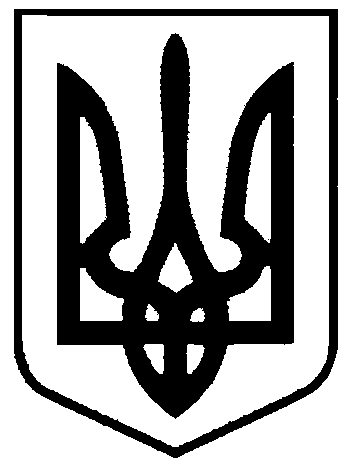 СВАТІВСЬКА МІСЬКА РАДАВОСЬМОГО СКЛИКАННЯДРУГА СЕСІЯРІШЕННЯвід  24 грудня 2020 р.    		м. Сватове                        №    2/__  «Про структуру та загальну чисельність комунальних закладів культури, молоді та спортуСватівської міської ради на 2021 рік»		З метою забезпечення діяльності комунальних закладів та установ культури, молоді та спорту Сватівської міської ради, керуючись ст. 18, 26, 59 Закону України «Про місцеве самоврядування в Україні»,   Сватівська  міська  радаВИРІШИЛА:Затвердити структуру та загальну чисельність комунальних закладів культури, молоді та спорту Сватівської міської ради на 2021 рік:клубних закладів Сватівської міської ради  (додаток 1);КЗ «Сватівський районний народний краєзнавчий музей» (додаток 2);КЗ «Сватівська районна централізована бібліотечна система» (додаток 3);КЗ «Сватівський районний Народний дім «Сватово-Лучка» (додаток 4);Сватівської районної школи мистецтв ім Зінкевича (додаток 5).Рішення набирає чинності з 1 січня 2021 року.Додатки 1 - 5 є невід'ємною частиною даного рішення.Контроль за виконанням даного рішення покласти на постійну депутатську комісію з питань охорони здоров'я, освіти, культури, духовності, спорту, соціального захисту населення, проблем сім'ї, молоді та ветеранів (Л.Саранова) та комісія з питань фінансів, бюджету, планування, соціально-економічного розвитку, інвестицій, міжнародного співробітництва, підприємництва та регуляторної політики (В.Лисюк).Сватівський міський голова            				Віта СЛІПЕЦЬ